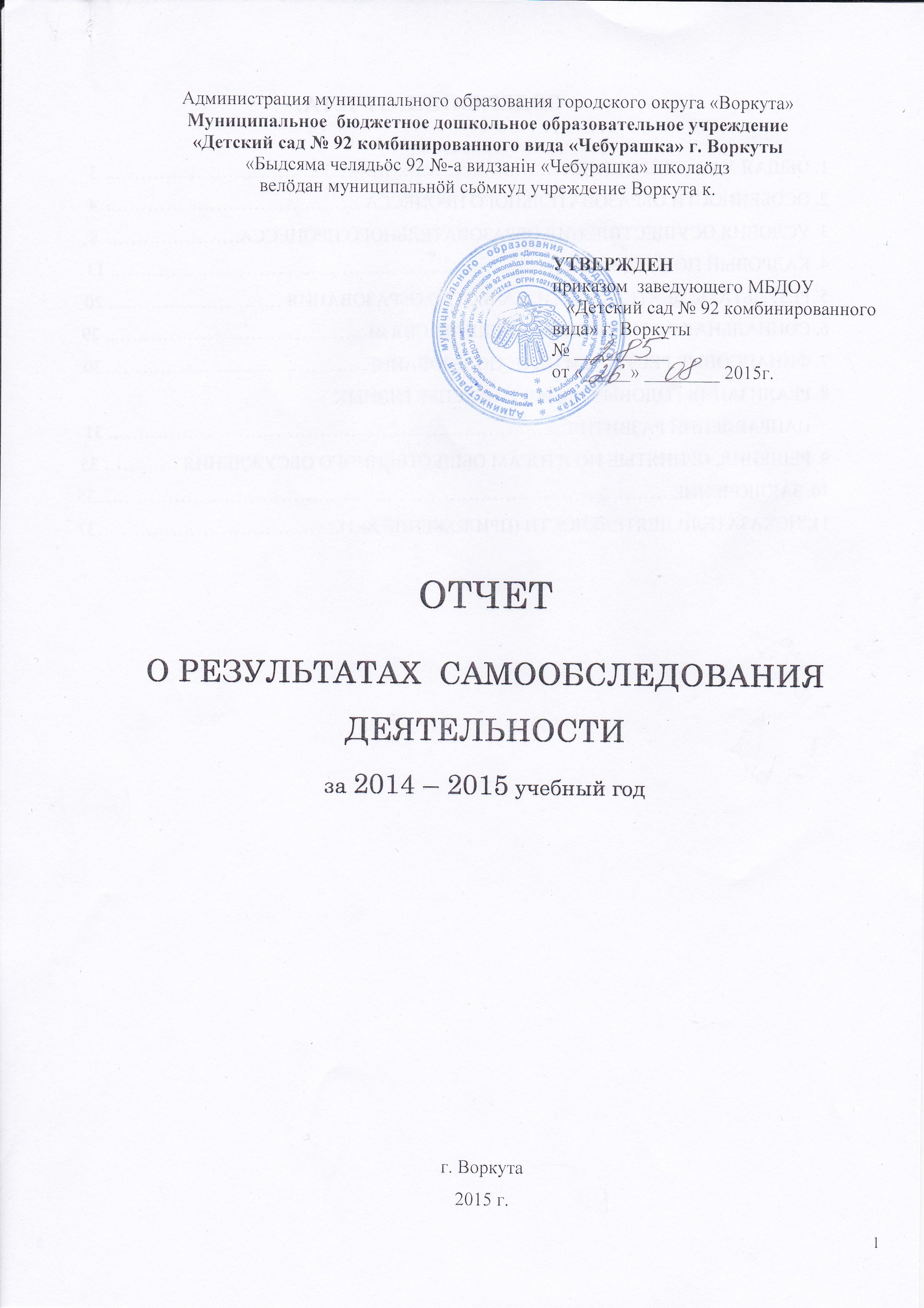 СОДЕРЖАНИЕ ОТЧЕТА:1. ОБЩАЯ ХАРАКТЕРИСТИКА  ……………………………………………………………… 32. ОСОБЕННОСТИ ОБРАЗОВАТЕЛЬНОГО ПРОЦЕССА …………………………………..  43. УСЛОВИЯ ОСУЩЕСТВЛЕНИЯ ОБРАЗОВАТЕЛЬНОГО ПРОЦЕССА.……….………..  84. КАДРОВЫЙ ПОТЕНЦИАЛ ………………………………………...………………………. 145. РЕЗУЛЬТАТЫ ДЕЯТЕЛЬНОСТИ. КАЧЕСТВО ОБРАЗОВАНИЯ ………………………. 186. СОЦИАЛЬНАЯ АКТИВНОСТЬ И ВНЕШНИЕ СВЯЗИ …………………………………... 257. ФИНАНСОВЫЕ РЕСУРСЫ И ИХ ИСПОЛЬЗОВАНИЕ ………………………………….. 268. РЕАЛИЗАЦИЯ ГОДОВЫХ ЗАДАЧ И ПЕРСПЕКТИВНЫХ    НАПРАВЛЕНИЙ РАЗВИТИЯ ………………………………………………………………. 289. РЕШЕНИЯ, ПРИНЯТЫЕ ПО ИТОГАМ ОБЩЕСТВЕННОГО ОБСУЖДЕНИЯ ………… 3210. ЗАКЛЮЧЕНИЕ ……………………………………………………………………………….321. ОБЩАЯ ХАРАКТЕРИСТИКА  Полное наименование учреждения: Муниципальное бюджетное дошкольное образовательное учреждение «Детский сад № 92 комбинированного вида «Чебурашка» г. Воркуты.Сокращенное наименование  учреждения: МБДОУ «Детский сад № 92 комбинированного вида» г. Воркуты.Юридический и фактический адрес: 169933, Республика Коми, г. Воркута, пгт. Воргашор, ул. Льва Толстого, дом 1Статус:  тип - дошкольное образовательное учреждение;Организационно-правовая форма: некоммерческая организация - муниципальное бюджетное образовательное учреждение. Телефоны:  заведующего: 4-24-94                     медицинской сестры, завхоза: 4-24-92 Официальный сайт: mbdoy92vorkyta.ucoz.ru                   Электронный адрес: dou.92@yandex.ruУчредитель: Администрация муниципального образования  городского округа «Воркута».И.о. заведующего МБДОУ «Детский сад № 92 комбинированного вида» г. Воркуты - Сухотская Елена Николаевна.Режим работы: 12 часов (с 7.00 – 19.00), рабочая неделя состоит из 5 дней, суббота и воскресение - выходные дни. Предназначение ДОУ определяется его местом в муниципальной системе образования: муниципальное бюджетное дошкольное образовательное учреждение «Детский сад № 92  комбинированного вида  «Чебурашка» г. Воркуты - это дошкольное образовательное учреждение с группами общеразвивающей и группой оздоровительной направленности для детей с туберкулёзной интоксикацией, обеспечивающее право семьи на оказание ей помощи в воспитании и образовании детей дошкольного возраста. Основными средствами реализации предназначения МБДОУ «Детский сад № 92 комбинированного вида» г. Воркуты являются: Устав ДОУ, утверждённый постановлением администрации МО ГО «Воркута» 19.12.2014г. за №2245; лицензированная образовательная деятельность (бессрочная лицензия серии 11Л01 №0001158 выдана министерством образования РК 05.05.2015г., регистрационный номер 826-Д); лицензированная медицинская деятельность (лицензия ЛО-11-01-001284 от 24 сентября 2014г., серия ЛО-11 № 001029 с приложением серии ЛО-11 № 006718) при оказании первичной, в том числе доврачебной, врачебной и специализированной, медико – санитарной помощи организуются и выполняются следующие работы (услуги): 1) при оказании доврачебной медико – санитарной помощи в амбулаторных условиях по: вакцинации (проведению профилактических прививок); сестринскому делу в педиатрии. 2) при оказании первичной врачебной медико – санитарной помощи в амбулаторных условиях по: вакцинации (проведению профилактических прививок); педиатрии; свидетельство о государственной регистрации права оперативного управления от 15.04.2015г. № 0009142; свидетельство о государственной регистрации права постоянного (бессрочного) пользования земельного участка от 15.04.2015г. № 0009143; а также лечебно-профилактическая помощь в укреплении здоровья воспитанников; освоение воспитанниками основных образовательных программ дошкольного образования и комплекса парциальных программ; предоставление воспитанникам возможности апробировать себя в различных видах деятельности: игровой, учебной, организаторской, трудовой и т.д.; предоставление родителям (законным представителям) воспитанников возможности выбора режима пребывания в дошкольном образовательном учреждении; обеспечение благоприятного психологического климата в ДОУ, развитие и совершенствование предметно-развивающей среды; высокий профессионализм педагогов, медицинских работников; реализация целей и задач ДОУ в соответствии с его Уставом.МБДОУ «Детский сад № 92 комбинированного вида» г. Воркуты расположен в поселке Воргашор города Воркуты, на его окраине, в относительно чистом, отдаленном от проезжих улиц месте. С одной стороны детский сад находится рядом с частными гаражами. С другой стороны - окружен жилыми домами. Рядом с детским садом расположены Воркутинский Дом ребенка, отделение внутренних дел полиции, пожарная часть ПЧ-32, Воркутинский городской суд, Дом детского творчества, Детская библиотека, Краеведческий музей, ГБУЗ «Воргашорская больница», детская поликлиника, Дом культуры. Подъезд транспорта к детскому саду возможен двумя проезжими дорогами (через отделение полиции и вдоль гаражей), а также через Воркутинский Дом ребенка. В МБДОУ «Детский сад № 92 комбинированного вида» г. Воркуты шесть помещений для возрастных групп, из них: 1 разновозрастная группа для детей от 1,5 до 3-х лет, 3 группы дошкольного возраста, 2 группы оздоровительной направленности для детей с туберкулезной интоксикацией. В настоящее время функционируют:  1 разновозрастная группа для детей от 1,5 до 3-х лет, 3 группы дошкольного возраста, из которых 1 группа имеет оздоровительную направленность для детей с туберкулезной интоксикацией. Каждая группа имеет отдельный вход и состоит из прихожей, групповой комнаты, спальни, умывальной комнаты и туалета. Типовая мощность составляет 140 человек. Проектная мощность наполняемости детьми ДОУ составляет 125 человек. Наполняемость детьми на 01 августа 2015 года составляет 95 детей. Штатное расписание на 2014 – 2015 учебный год составлено на 102 ребёнка, фактическая среднесписочная наполняемость детьми в течение учебного года составила 100 детей (что составляет 80% от проектной мощности (125 человек), 98% от штатного расписания). Для сравнения: фактическая среднесписочная наполняемость детьми в течение 2013-2014 учебного года составила 101 ребенок (81% от проектной мощности (125 человек), 92% от штатного расписания). В ДОУ создана традиционная трехуровневая структура управления коллективом с преобладанием демократического стиля управления и административных методов. Алгоритм управления в ДОУ выстраивается как последовательность основных управленческих действий: анализ, планирование, организация, руководство и контроль. Органами общественного управления ДОУ являются: Общее собрание ДОУ, Общее собрание работников, Педагогический совет, Общее родительское собрание.Для стабильного развития дошкольного учреждения в ДОУ реализуется Программа развития, главная цель которой - совершенствование и развитие педагогической системы ДОУ через создание единого здоровьесберегающего образовательного пространства, способствующего поэтапному переходу к новому уровню качества образования в сохранении, укреплении и развитии психического и физического здоровья дошкольников, обеспечивающего целостное гармоничное развитие личности ребенка, соответствующее его возрастным и индивидуальным возможностям, требованиям социального заказа государства и семьи. Исходя из основных задач программы, плана мероприятий по её реализации, а также с учетом сложившейся ситуации по итогам учебного года планируются годовые задачи работы учреждения на новый учебный год. Исполнение мероприятий программы развития находятся под постоянным контролем администрации ДОУ и органов общественного управления, при необходимости вносятся корректировки. 2. ОСОБЕННОСТИ ОБРАЗОВАТЕЛЬНОГО ПРОЦЕССАОрганизационно-педагогические условия воспитательно-образовательного процесса, созданные в ДОУ, помогают в выборе оптимальных форм организации детской деятельности. Педагоги находятся в постоянном поиске новых форм и методов образовательного процесса. Работа педагогического коллектива характеризуется целостностью и предусматривает взаимосвязь между различными видами деятельности. Предметом особого внимания в нашем детском саду является создание психолого-педагогических условий для развития детей всех возрастных групп, которые предусматривают использование в педагогическом процессе самые разнообразные и современные игры и игрушки, игровые модули и пособия, такие как дидактические, развивающие, сюжетно-ролевые, театрализованные, строительно-конструктивные, музыкальные. Имеется большое количество современных пособий по обучению детей основным видам движений, спортивным играм,  ритмическим и акробатическим движениям. Механизмом образовательной системы в ДОУ является организация учебно-воспитательного процесса, которая строится в соответствии с Образовательной программой ДОУ, Годовым планом работы на учебный год, Учебным планом, годовым календарным учебным графиком работы, перспективно-тематическим планированием. Образовательная работа строится на основе реализации следующих программ дошкольного образования:1. «Детство: Примерная основная общеобразовательная программа дошкольного образования на основе федерального государственного образовательного стандарта дошкольного образования» /Т.И. Бабаева, А.Г. Гогоберидзе, О.В. Солнцевой/ для детей от 3 до 7 лет.2. Примерной основной общеобразовательной программой дошкольного образования  «От рождения до школы» / под ред. Н.Е. Вераксы, Т.С. Комаровой, М.А. Васильевой - для детей до 3-х лет.Используются в воспитательно – образовательном процессе также элементы парциальных программ и технологий по разным направлениям развития детской деятельности.                       В ДОУ используются современные формы организации обучения: непосредственно образовательная деятельность проводится как по подгруппам, так и индивидуально, что позволяет воспитателям ориентировать образовательные задачи на уровень развития и темп обучаемости каждого ребенка. Приоритет в работе с дошкольниками отдается игровым методам обучения, поддерживающим постоянный интерес к знаниям и стимулирующим познавательную активность детей. Обеспечивается координация различных направлений педагогического процесса на основе взаимодействия специалистов узкой профессиональной направленности и других сотрудников: проводится совместный анализ программ, технологий, проблемных ситуаций обучения и воспитания.Деятельность ДОУ по реализации Учебного плана осуществляется в соответствии с санитарными требованиями СанПиН 2.4.1.3049–13 «Санитарно – эпидеомологические требования к устройству, содержанию и организации режима работы дошкольных образовательных учреждений». Количество непосредственно – образовательной деятельности, предусмотренной реализацией Образовательной программы, выполнено в полном объеме.Организация здоровьесберегающего пространстваОсобое внимание в течение всего периода пребывания воспитанников в дошкольном учреждении уделяется рациональной организации ежедневной двигательной активности. Этому способствует ежедневное проведение различных видов гимнастик, физических, профилактических упражнений, подвижных, спортивных игр, динамического часа, спортивных праздников и развлечений. С целью повышения интереса детей к физической культуре, а также учета интересов детей разных возрастных групп ежегодно усовершенствуется организация процесса физического воспитания, классификация занятий по физической культуре и их содержание. В режиме дня педагогами ДОУ используются различные оздоровительные технологии: массаж «Волшебные точки» по методике А. А. Уманской для профилактики и лечения ОРВИ; упражнения и игры с массажерами и в сухом бассейне (рефлексотерапия, профилактика плоскостопия); гимнастика для глаз (проводится 2—3 раза в течение дня); пальчиковая и артикуляционная гимнастика; проблемно-игровые технологии (игротреннинги и игротерапия); стретчинг; подвижные и спортивные игры; гимнастики бодрящая и корригирующая; ортопедическая гимнастика; различные формы закаливания. Через эффективные закаливающие и оздоровительные процедуры ДОУ обеспечивается тренировка защитных сил организма ребенка и повышение его устойчивости к воздействию постоянно меняющихся факторов окружающей среды. Закаливание детей включает систему мероприятий:элементы закаливания в повседневной жизни: умывание прохладной водой, широкая аэрация помещений, правильно организованная прогулка, физические упражнения, проводимые в легкой спортивной одежде в помещении и на открытом воздухе;максимальное пребывание детей на свежем воздухе (прогулки должны быть ежедневными во все времена года, так как дети имеют биологическую потребность в движении, которая не удовлетворяется лишь организованными физическими занятиями);хождение  босиком  по  «Дорожкам здоровья» (стимулирует подошвенную рефлексогенную зону, очень важную для адаптации организма к факторам внешней среды);специальные мероприятия: водные, воздушные и солнечные, а также обеспечивающие общее закаливание организма: посредством хождения по мокрым соляным дорожкам в 1 младшей группе (по В.Г. Алямовской), обливания ног водой контрастных температур (общеразвивающие группы), криомассажа стоп ног (группа оздоровительной направленности); водное закаливание (обширное умывание после дневного сна,  игры с водой в летний период).В группе оздоровительной направленности обязательным оздоровительным элементом, которому мы уделяем особое внимание, являются дыхательные упражнения, включенные в комплексы гимнастик, физкультурные занятия, а также в совместную деятельность детей и взрослых. Воспитание осознанного отношения ребенка к своему здоровью, формирование элементарных базовых знаний и практических навыков по обеспечению жизнедеятельности проходит через валеологическое сопровождение детской образовательной деятельности. Педагогами ДОУ в цикл познавательных занятий ежемесячно включаются занятия валеологического  характера. Физическое воспитание в ДОУ строится с учетом индивидуальной подготовленности детей. Организуются различные виды физкультурных занятий (традиционные, тренировочные, игровые, сюжетные, интегрированные, занятия-соревнования и т.д.). Физкультурно–оздоровительные мероприятия, проводимые педагогами в течение дня, отражены в «Циклограмме физкультурно – оздоровительной работы», разработанной для каждой возрастной группы с учетом режима дня детей и направленности группы. Педагогами ДОУ реализуются индивидуальные «Карты физического развития детей», отражающие уровень физического развития ребенка на начало и конец учебного года.С целью комплексного подхода к улучшению здоровья детей через повышение качества медико-педагогических  условий  в ДОУ разработана и реализуется оздоровительно-развивающая программа «Здоровые дети Севера». Программа  решает оздоровительные, коррекционно-образовательные и воспитательные задачи. В 2013 году данная программа заняла 1 место в ежегодном Коми республиканском конкурсе комплексных программ на лучшую организацию здоровьесберегающей деятельности среди образовательных учреждений различных типов и видов «За здоровье в образовании – 2013» в номинации «Хочу быть здоровым!». Наряду с формированием физического здоровья у воспитанников ДОУ, большое значение уделяется его психической составляющей, т.е. формированию психофизиологических возможностей детей. Корректируя познавательные процессы и эмоциональную сферу детей, педагоги используют комплекс приемов охраны психического здоровья ребенка в течение дня: минутки тишины; психогимнастику; релаксацию; элементы сказкотерапии, смехотерапии; элементы музыкотерапии — музыкально-игровые минутки. Для укрепления здоровья детей и проведения совместных с семьей мероприятий по формированию здорового ребенка большая работа специалистами и педагогами ДОУ проводится с родителями: это и индивидуальные беседы и консультации, и оформление информационных стендов, и проведение собраний, практикумов, консультаций, и подготовка памяток, рекомендаций, советов по данной теме. Таким образом, в ДОУ создана оптимальная здоровьесберегающая среда, позволяющая решать вопросы сохранения и укрепления здоровья воспитанников.Взаимодействие с семьёйИнформационно-методическая помощь родителям осуществлялась посредством организации различных традиционных форм работы: групповых родительских собраний, консультаций, практикумов, семинаров, оформления информационных стендов, папок – передвижек и т.д. согласно годовому плану работы ДОУ и плану  работы с родителями воспитателей групп. Проведено два  Общих родительских собрания на темы: «Семейная педагогика и дошкольное воспитание», «Растить ребёнка любознательным». Актуальные темы, нетрадиционные формы проведения, привлечение родителей к участию в собраниях, использование ИКТ, выступление сторонних должностных лиц, поздравления, награждения привлекают к Общим родительским собраниям всё большее количество родителей (законных представителей).Педагогическое просвещение родителей проводится на информационном уровне через наглядную агитацию, организацию педагогических лекций и тематических консультаций, родительские собрания. Для создания преемственности в содержании, условиях, методах и приемах воспитания и развития дошколят, в детском саду традиционно организуются Дни открытых дверей. Родители активно сотрудничают с педагогами, отзываются на их предложения, советы, посещают родительские собрания. Изучение семьи как участника образовательного процесса определяется характеристикой совместных мероприятий с родителями по критерию «Степень участия родителей в педагогическом процессе»:По всем показателям доли участия родителей в совместных мероприятиях видно, что активность родителей возросла по сравнению с прошлым учебным годом на 3%. Родители стали внимательнее относятся к проводимым в ДОУ мероприятиям, принимают больше участия в конкурсах и выставках, праздниках ДОУ совместно со своими детьми. Это значит, что педагогами групп проводится хорошая работа по привлечению родителей к участию в жизни группы и всего ДОУ. Но потенциал родителей в отношении участия в воспитательно – образовательном процессе еще недостаточно раскрыт.3. УСЛОВИЯ ОСУЩЕСТВЛЕНИЯ ОБРАЗОВАТЕЛЬНОГО ПРОЦЕССАВ настоящее время в системе дошкольного образования произошли грандиозные события, требующие переосмысления многих позиций. Изменение нормативной базы повлекло за собой серьезные изменения в содержании всей работы ДОУ. В связи с введением федерального государственного образовательного стандарта дошкольного образования и отменой федеральных государственных требований вся воспитательно – образовательная работа ДОУ была перестроена. Издан приказ от 16.12.2013г. № 326 «Об организации работы по внедрению Федерального государственного образовательного стандарта дошкольного образования в образовательную деятельность МБДОУ «Детский сад № 92 комбинированного вида» г. Воркуты, которым регламентирована работа рабочей группы  по внедрению в ДОУ ФГОС ДО. Рабочей группой был разработан план-график мероприятий по внедрению ФГОС дошкольного образования в образовательную деятельность ДОУ на 2014-2015 годыНа основании приказа ДСК и ДОУ от 28.02.2014г. № 85 «О муниципальных пилотных площадках по введению Федерального государственного образовательного стандарта дошкольного образования в системе дошкольного образования города Воркуты» ДОУ был присвоен статус муниципальной пилотной площадки по опережающему («пилотному») введению ФГОС ДО. В связи с этим, педагогическим коллективом ДОУ была разработана «Программа деятельности муниципальной пилотной площадки по введению федерального государственного образовательного стандарта дошкольного образования на 2014 – 2015 годы», утвержден списочный состав рабочей группы и план ее деятельности по внедрению федерального государственного образовательного стандарта дошкольного образования в образовательную деятельность МБДОУ «Детский сад № 92 комбинированного вида» г. Воркуты» на 2014 – 2015 годы.Дальнейшая работа ДОУ строилась в соответствии с «Программой деятельности муниципальной пилотной площадки по введению федерального государственного образовательного стандарта дошкольного образования на 2014 – 2015 годы». Были внесены изменения и дополнения в основную образовательную программу ДОУ. Основная образовательная программа ДОУ была принята на педагогическом совете (протокол № 3 от 29.05.2015 г.), утверждена приказом исполняющего обязанности заведующего № 211 от 02.06.2015 и выставлена на официальный сайт ДОУ. Была создана и постоянно обновляется тематическая страничка «ФГОС дошкольного образования» на официальном сайте ДОУ, где постоянно размещаются материалы по вопросам введения ФГОС дошкольного образования. Знакомство родителей с процессом введения ФГОС дошкольного образования в ДОУ проводилось через информационные групповые уголки, стенды, официальный сайт ДОУ, родительские собрания. Кроме того, педагоги самостоятельно изучали в течение учебного года изданную с учетом федерального государственного образовательного стандарта  методическую литературу.Для обеспечения условий реализации рабочих учебных программ дошкольного образования в соответствии с ФГОС ДО методический кабинет пополнился научно-методическим инструментарием, т.е. приобретена различная литература в помощь педагогическим работникам, а также своевременно оформлялась подписка на периодические издания. Вся образовательная деятельность строилась на основе интеграции образовательных областей и единого тематического планирования. В этом учебном году все педагоги в достаточной степени освоили систему планирования по новым требованиям. В ДОУ используются современные формы организации обучения: непосредственно образовательная деятельность и образовательные ситуации проводится как по подгруппам, так и индивидуально, что позволяет воспитателям ориентировать образовательные задачи на уровень развития и темп обучаемости каждого ребенка. Приоритет в работе с дошкольниками отдается игровым методам обучения, поддерживающим постоянный интерес к знаниям и стимулирующим познавательную активность детей.Требования к кадровому обеспечению составляют допустимый  уровень соответствия. Уровень квалификации педагогических и иных работников ДОУ для каждой занимаемой должности соответствует квалификационным характеристикам по соответствующей должности. Педагогические работники обладают основными компетенциями в организации мероприятий, направленных на укрепление здоровья воспитанников и их физическое развитие; организации различных видов деятельности и общения воспитанников; организации образовательной деятельности по реализации основной образовательной программы дошкольного образования; осуществлении взаимодействия с родителями (законными представителями) воспитанников и работниками ДОУ. 90% педагогов владеют информационно-коммуникационными технологиями и умеют применять их в воспитательно-образовательном процессе. Таким образом, в ДОУ в 2014 – 2015 учебном году работу коллектива по  введению ФГОС ДО, можно считать проведенной на допустимом уровне. Картину сравнения внедрения федеральных государственных требований и ФГОС ДО (частично) в образовательный процесс ДОУ за два учебных года можно представить следующими сравнительными диаграммами:Проблемным полем на настоящий момент является недостаточность информационно-методического обеспечения введения ФГОС дошкольного образования в образовательный процесс дошкольных учреждений и в связи с этим образовательная программа ДОУ требует  доработки в соответствии с ФГОС ДО.В соответствии с федеральным государственным образовательным стандартом дошкольного образования к условиям реализации основной образовательной программы особое внимание уделяется психолого-педагогическим условиям развития игровой деятельности в ДОУ, профессиональной компетенции педагогов в формировании игрового опыта ребенка и создании развивающей предметно-игровой среды, которая обеспечивает духовно-нравственное развитие и воспитание детей; качество дошкольного образования, его доступность, открытость и привлекательность для детей и их родителей (законных представителей); гарантирует охрану и укрепление физического и психологического здоровья воспитанников; комфортна по отношению к воспитанникам и педагогическим работникам. При создании развивающей среды возрастных групп учитываются дидактические принципы и целесообразность размещения всех ее компонентов. Повышению качества образовательной работы с детьми способствует рационально организованная в группах развивающая среда, создающая условия для совместной деятельности детей и педагогов и позволяющая варьировать способы и формы организации их жизнедеятельности. Эффект и поддержка положительного эмоционального фона создается за счет вариативного и рационального использования помещений — как групповых комнат, так и помещений ДОУ в целом (музыкальный, физкультурный залы и др.). Созданы условия для индивидуальных и коллективных игр и занятий, активности детей (музыкальной, познавательной, исследовательской деятельности, литературы и театра, проектной и интеллектуальной деятельности и др.). Это позволяет детям организовывать разные игры и занятия в соответствии со своими интересами и замыслами, а также найти удобное, комфортное и безопасное место в зависимости от своего эмоционального состояния. При этом обеспечивается доступность ко всему содержанию развивающей среды, предоставляется детям возможность самостоятельно менять среду своих занятий и увлечений. Среда своевременно изменяется (обновляется) с учетом программы, усложняющегося уровня умений детей и их половых различий. Полностью обновлена методическая и художественная литература в группах. Создается видеотека различных совместных мероприятий. Над качественным и эстетичным совершенствованием среды развития систематически проводится работа и в группах, и во всём интерьере детского сада. В ДОУ созданы все условия для развития физических и психических качеств детей, укрепления их здоровья и проведения физкультурно – оздоровительной и лечебно – профилактической работы: медицинский блок, оснащенный медицинским оборудованием и включающий в себя: медицинский кабинет, физио - и массажный кабинеты, процедурный кабинет и изолятор; физкультурный зал с современным игровым оборудованием; игротека (с театральной студией) для детей младшего возраста; познавательная студия (с коми-музеем и библиотекой); наличие в штате инструктора по физическому воспитанию, педагога-психолога; обеспеченность ДОУ медицинскими кадрами (внештатная медицинская сестра и участковый врач ГБУЗ РК «ВБ»).Физическое воспитание проводится в специально оборудованном спортивном зале с большим количеством современного физкультурного оборудования.Методический кабинет оснащен необходимой учебно-методической базой  для организации учебной деятельности детей. Кабинет постоянно пополняется научно-методической литературой, наглядным материалом, пособиями для опытно-экспериментальной деятельности. Медицинский и процедурный кабинеты функционируют для медицинского сопровождения детей, в которых достаточно оборудования для осмотра детей, проведения профилактических прививок и оказания медицинской помощи. Материально-техническое обеспечение ДОУ позволяет решать все воспитательно-образовательные задачи. Участок детского сада оснащен игровым и спортивным оборудованием, соответствующим требованиям безопасности детей, а также игровой площадкой по обучению навыкам безопасного дорожного движения. Дошкольное учреждение оснащено необходимым комплектом мебели и учебным оборудованием, технологическим оборудованием и ТСО.Ежегодная организация и проведение косметического ремонта всех помещений детского сада позволяют поддерживать их в хорошем состоянии. Материально – техническое обеспечение условий, созданных для организации работы ДОУ, детского развития полностью соответствуют ФГОС ДО. Для обеспечения современных требований к реализации образовательного процесса в работе используется мультимедийная система.Медико-социальные условия пребывания воспитанников в ДОУ соответствуют требованиям, предъявляемым к дошкольному образовательному учреждению санитарными нормами и правилами. Все функциональные помещения соответствуют требованиям СанПиН по воздушно-тепловому режиму, освещению, водоснабжению. Оптимальная температура групповых помещений поддерживается благодаря грамотно составленным графикам проветривания с учетом всех режимных моментов детей. В ДОУ созданы условия для обеззараживания и очищения воздуха с помощью бактерицидных облучателей-рецеркуляторов и кварцевых ламп каждого группового и функционального помещения. Медицинское обслуживание осуществляется на основании договора о медицинском обслуживании воспитанников с Государственным бюджетным учреждением «Воргашорская больница» и обеспечивается квалифицированным медицинским персоналом. Также в вопросах поддержки состояния здоровья детей с ослабленным иммунитетом, туберкулезной интоксикацией организовано тесное сотрудничество с Воркутинским противотуберкулезным диспансером.  Для наиболее эффективной организации оздоровительных и профилактических мероприятий используется мониторинг состояния здоровья воспитанников, что важно для своевременного выявления отклонений. Результаты осмотра медицинским персоналом используются для формирования базы данных состояния здоровья, индивидуальных особенностей и резервных возможностей детей, определения группы здоровья. Формирование невосприимчивости к определенным инфекциям и стимуляция неспецифических факторов защиты организма ребенка проводится  через лечебно-профилактическую работу в соответствии с «Планом лечебно-профилактической работы ДОУ» на учебный год. С целью снижения заболеваемости также проводятся оздоровительные мероприятия по профилактике ОРЗ: прием поливитаминов, щадящее закаливание, точечный массаж, дыхательная гимнастика и другие мероприятия. Физкультурные занятия включают в себя компоненты корригирующих упражнений для профилактики и лечения нарушений осанки, сколиоза. Обращается внимание на диспансеризацию здоровых детей в возрасте 5—7 лет с осмотром их врачами-специалистами: окулистом, отоларингологом, хирургом, невропатологом, эндокринологом. При выявлении патологии дети проходят курс оздоровительных мероприятий. Медико-педагогический контроль осуществляется по всем направлениям физкультурно-оздоровительной работы. Ежемесячно администрацией ДОУ рассматриваются причины заболеваемости детей, вносятся коррективы по их устранению. Профилактические осмотры. В ДОУ проводится мониторинг состояния здоровья и физического развития детей на начало и конец учебного и календарного года.  Проводится скрининг – тестовое  доврачебное обследование детей 5-6 лет. Периодическим медицинским обследованием охвачены 100% воспитанников. В физическом развитии воспитанников выявлены следующие отклонения: Количество выявленных заболеваний по результатам углубленного осмотра специалистами:Организация питания. В ДОУ организовано 5-ти разовое питание в соответствии с перспективным 10-ти дневным меню, разработанным на основе физиологических потребностей детей в пищевых веществах и натуральных нормах питания. Ассортимент блюд разнообразный, проводится «С» витаминизация 3-го блюда, запрещённые блюда отсутствуют. Выполняются принципы организации рационального здорового питания: полноценность, регулярность, разнообразие, гигиена, индивидуальный подход во время приема пищи. В ежедневном меню широко используются продукты, содержащие микроэлементы,  фитонциды. Регулярно утром (второй завтрак) детям предлагается витаминный стол, который включает соки и фрукты. Для лучшего функционирования процессов пищеварения и стимулирования аппетита у детей в питание включаются овощные салаты, содержащие растительную клетчатку. Условия сохранности продуктов соответствуют требованиям к организации питания в соответствии с санитарно – гигиеническими нормами. Для обеспечения правильных условий хранения продуктов имеется все необходимое оборудование: отдельные холодильные камеры для хранения мяса и рыбы, холодильники для хранения молочных продуктов, яиц, суточной пробы готовой продукции, замороженной продукции (ягод, овощей).  Проводится соответствующий контроль за качеством, разнообразием, витаминизацией блюд, закладкой продуктов питания, кулинарной обработкой, санитарным состоянием пищеблока, правильностью хранения и соблюдением сроков реализации продуктов. Ежемесячно подсчитываются калорийность пищи и выполнение натуральных норм на одного ребенка. Организация питания воспитанников соответствует санитарно-гигиеническим требованиям. Нормы питания на одного ребенка соблюдаются и по некоторым позициям перевыполнены (масло сливочное (104%), сыр (105%). На 96% выполнены нормы по молочным продуктам. Выполнение норм питания по всем остальным позициям продуктов составляет 99-101%. Таким образом, уровень состояния работы по обеспечению сбалансированного питания воспитанников в 2014 – 2015 учебном году можно оценить как оптимальный.Обеспечению комплексной безопасности всех участников образовательного процесса в ДОУ уделяется большое внимание. Соблюдаются все необходимые требования и правила безопасности жизнедеятельности воспитанников и сотрудников, социальные гарантии участников образовательного процесса, правила и нормы охраны труда, пожарной безопасности, техники безопасности. Имеется необходимая нормативная база, регламентирующая отношения участников образовательного процесса по обеспечению качественной работы и комплексной безопасности. ДОУ полностью соответствует нормам комплексной безопасности. Безопасность учреждения обеспечивается на договорной основе частным охранным предприятием «Феникс» и ООО «Фотон» (техническое обслуживание охранно – пожарной сигнализации), а также организуется внутренними силами ДОУ. Восстановленное ограждение по периметру здания с запирающимися воротами и калитками, установленная домофонная система на основной и запасной входы в здание позволяет контролировать пропускной режим в ДОУ. Воспитатели во время организации прогулок детей на случай чрезвычайной ситуации имеют при себе тревожную кнопку. На телефонных номерах ДОУ имеются автоматические определители номера. Установлены камеры наружного и внутреннего видеонаблюдения. Установлено дополнительное освещение территории ДОУ, произведено освещение всех подвальных помещений. Установлена система ЕДДС с подключением услуги по круглосуточной передаче и мониторингу сообщений, поступающих на пульт ЕДДС-01. Установлен пандус на запасной выход из здания для обеспечения доступности маломобильных групп населения. Установлено аварийное освещение.Комиссией по охране труда ДОУ в соответствии с планом мероприятий комиссии на учебный год систематически проводятся рейды во всех функциональных помещениях ДОУ на предмет соответствия нормам охраны труда и техники безопасности, а также обеспечения детской безопасности. За 3 последних учебных года (в 2014 – 2015 учебном году) был один случай травматизма среди воспитанников (на прогулке).В части выделения необходимых ресурсов на обеспечение комплексной безопасности ситуация 2014 – 2015 учебного года по сравнению с предыдущими учебными годами выглядит следующим образом:Планированию и расходованию средств на обеспечение комплексной безопасности ДОУ и в прошлом учебном году, и в 2014 – 2015 учебном году уделялось достаточно внимания не только со стороны ДОУ, но и со стороны Управления образования. Разное количество процентов того или иного из направлений безопасности зависит от объема выполненных работ, но в общем, соответствует качеству и количеству обеспечения необходимых мероприятий.Вывод: Условия жизнедеятельности всех участников образовательного процесса, характеристика материально – технической базы свидетельствуют о соответствии ДОУ современным требованиям, реализуемым образовательным программам, санитарным правилам и нормам, требованиям техники безопасности, правилам пожарной и комплексной безопасности. Однако требуется пополнение среды ДОУ современным развивающим оборудованием, посудой, мебелью. Перед ДОУ регулярно встают вопросы о постоянном пополнении материально-технической базы, о соответствии ее современным требованиям по всем направлениям жизнедеятельности, которые требуют государственного бюджетного финансирования и привлечения дополнительных финансовых вливаний.4. КАДРОВЫЙ ПОТЕНЦИАЛДОУ обеспечивает психологический комфорт педагогам, создает атмосферу педагогического оптимизма, ориентацию на успех, стремление создать все условия для сохранения и укрепления здоровья. Количественный состав педагогических кадровИз таблицы  видно, что в 2014 – 2015 учебном году имеющийся штат педагогических работников полностью укомплектован необходимым количеством кадров (аналогично прошлому учебному году), имеются вакансии должности музыкального руководителя (0,5 ставки), инструктора по физкультуре (0,25 ставки), педагога-психолога (0,25 ставки).Движение  педагогических  кадровВ 2014 – 2015 учебном году в штате педагогических работников произошли незначительные изменения: два педагога (молодых специалиста) находятся в декретном отпуске. По штату были сокращены инструктор по физической культуре и один воспитатель уволился. Также как и в прошлом году, проблемой является вакансия должности музыкального руководителя, постоянная кандидатура на которую на пгт. Воргашор в настоящий момент отсутствует.Качественный состав педагогических кадровПо сравнению с прошлым учебным годом, в 2014 – 2015 учебном году уменьшилось количество педагогов, имеющих 1 квалификационную категорию на 3 человека, что составляет 26%  (2 педагога 2014 – 2015 учебном году с 1 категорией выбыли из ДОУ). Информационные  сведения  о  педагогических  кадрахОбразовательный уровень педагогов свидетельствует о наличии специального педагогического и дошкольного образования у всех воспитателей и специалистов.Сведения о повышении квалификации руководящих и педагогических работниковПовышение квалификации  педагогических  и  руководящих  работников обеспечивается участием педагогов в методических объединениях города, через курсы повышения квалификации, самообразование, обобщение передового педагогического опыта.Сведения о повышении компетенции на курсах обучения  педагогических работниковПедагоги своевременно повышают уровень своего самообразования через обучение на курсах повышения квалификации (в 2012 – 2013 учебном году - 43% педагогов, в 2013 – 2014 учебном году – 50%, в 2014 – 2015 учебном году – 54%).  Организованное обучение проводится в соответствии с Планом-графиком повышения квалификации педагогических работников на 2014 – 2015 годы. В результате поддержки инициатив педагогов и создания условий для повышения квалификационных категорий за последние годы произошел рост количества педагогов, аттестующихся на 1 квалификационную категорию. Актуальностью стали пользоваться дистанционные курсы обучения, на которых уже обучились 2 человека 2014 – 2015 учебном году. На данный момент в ДОУ все педагоги повысили свою профессиональную компетентность через прохождение курсов повышения квалификации (за последние три года). В связи с введением ФГОС ДО педагоги повысили квалификацию, осталось одному педагогу (по графику в ноябре 2015 года) пройти обучение.Участие педагогических  работников  в конкурсном движенииВ 2014 – 2015 учебном году ДОУ активно принимало участие  в различных конкурсах, объявленных УпрО: в тематических выставках УпрО. Активно в этом году (как и в прошлом) принимали участие в мероприятиях по воспитанию нравственно – патриотических качеств у детей (Фольклорный праздник «Рождественские посиделки народа Коми»). Приняли участие во Всероссийском конкурсе для дошкольников, школьников и педагогов «Медаленград»; в Открытом всероссийском конкурсе творческих проектов по изобразительному искусству «Точка – точка – запятая – 2014»; в Общероссийском конкурсе «Я – педагог ДОУ»; в конкурсе методических разработок в Информационном Методическом центре сибирского федерального округа РФ, в конкурсе методических разработок «Экологическое воспитание и просвещение».Кроме того, внутри ДОУ были проведены все конкурсы, запланированные в годовом плане на 2014 – 2015 учебный год.Сравнительная таблица участия в конкурсах за два учебных года:Охват педагогов конкурсным движениемАнализ участия в конкурсах за два учебных года позволяет сделать вывод, что по итогам участия в конкурсном движении 71% педагогов ДОУ приняли участие, как минимум, в одном конкурсе. Но активными участниками были лишь 5 человек, принявшие участие сразу в нескольких конкурсах. Цифра 2013 – 2014 учебного года намного превышает за 2014 – 2015 учебный год в общем количественном составе участников и говорит о большей заинтересованности педагогов не только в детском конкурсном движении, но и в профессиональном педагогическом конкурсном движении. Педагоги активнее делятся своими методическими разработками, представляя их для участия в конкурсах. Учитывая потенциальные возможности всех педагогических работников как высокие, необходимо участие всех педагогов в конкурсном движении разных уровней по распространению своего педагогического опыта.По степени занятых мест и результативности участия видно, что каждый участник был отмечен дипломом, сертификатом или благодарностью за участие в конкурсе (для сравнения, в 2014 – 2015 учебном году получено 9 наград, в 2013 – 2014 учебном году – 22 награды).Вывод: Характеристика кадрового обеспечения  позволяет сделать вывод, что педагогический коллектив представляет собой мобильных, творческих, сплоченных единомышленников, имеющих равные возможности для самовыражения, находящихся в творческом поиске, повышающих свой профессиональный уровень самообразованием. Анализ возрастного (большая часть в возрасте от 40 до 50 лет) и образовательного критериев педагогических работников показывает, что коллектив очень работоспособный и грамотный. Все имеют специальное педагогическое образование. Уровень квалификации педагогических работников для каждой занимаемой должности соответствует квалификационным характеристикам по соответствующей должности. 90% педагогов прошли курсы повышения квалификации в соответствии с ФГОС ДО. Однако необходимо доукомплектование ДОУ музыкальным руководителем, а также вовлечения всех педагогических работников, независимо от уровня образования и квалификации, в конкурсное движение по распространению своего педагогического и творческого опыта работы. ДОУ обеспечивает психологический комфорт педагогам, создает атмосферу педагогического оптимизма, ориентацию на успех, стремление создать все условия для сохранения и укрепления собственного здоровья. Участие в методической работеВыполнение годовых задач осуществлялось посредством методической работы с кадрами: проведением Педагогических советов, семинаров, консультаций, практикумов, мастер – классов, тематических  проверок, открытых просмотров занятий,  показов различных видов совместной деятельности. Повышение компетентности и профессиональных качеств педагогов также осуществлялось через проведение с ними занятий в «Клубе педагогического всеобуча».Педагоги принимали активное участие в работе методических объединений, где получали информацию о ценном опыте коллег других дошкольных учреждений. Каждый педагог принял участие не один раз в подготовке и проведении различных методических мероприятий на уровне детского сада. Активность педагогических работников в методической работе составила 100 %, т.е. каждый педагог принял участие не один раз в подготовке и проведении различных методических мероприятий.В этом учебном году воспитатель старшей группы (Овчарук Л.А.) представила педагогический опыт ДОУ перед коллегами на городском мероприятии ХII  Педагогические чтения «Актуальные проблемы образования и развития детей дошкольного возраста: перспективы реализации ФГОС дошкольного образования».  Воспитатель  Овчарук Л.А. выступила по вопросу  «Нетрадиционные живописные техники рисования – как средство развития художественно-творческих способностей детей». Запланированный в годовом плане работы ДОУ семинар по распространению опыта педагогов других образовательных учреждений города на тему «Эффективные методы работы с детьми по формированию  здорового  образа жизни» был проведён в январе. На семинаре поделились опытом педагоги из ДОУ № 18 (Хаитова С.В.) на тему «Использование элементов театрализации в процессе проведения дыхательной гимнастики как эффективное средство оздоровления детей раннего возраста» и ДОУ № 19 (Крысько С.Б.) на тему «Формирование основ ЗОЖ у детей старшего дошкольного возраста посредством разработки и реализации проекта «Букварь здоровья». Со стороны ДОУ № 92 выступила Михеева В.А. с презентацией и докладом на тему «Система закаливающих мероприятий в оздоровительно – развивающей программе «Здоровые дети Севера».Вывод: Мероприятия годового плана выполнены в полном объеме. Однако для обобщения, распространения и внедрения передового педагогического опыта среди педагогов ДОУ необходимо продолжать взаимодействие со специалистами других образовательных учреждений города, несмотря на территориальную отдаленность ДОУ от г. Воркуты,  создавая мотивационные условия для приглашенных коллег.Соотношение воспитанников, приходящихся на 1 педагогического работника составляет 7 детей, на 1 работника ДОУ – 3 ребенка, что позволяет обеспечить качественные образование, воспитание и уход за детьми.5. РЕЗУЛЬТАТЫ ДЕЯТЕЛЬНОСТИ. КАЧЕСТВО ОБРАЗОВАНИЯВоспитательно-образовательная деятельность ДОУ направлена на обеспечение полноценного развития, коррекции и оздоровления всех воспитанников. Проведение диагностики уровня освоения образовательных областей воспитанников ДОУ по разработанным картам в конце учебного года показало, что педагоги серьезно подошли к оформлению результатов достижений детей, т.к. для повышения компетентности в данном вопросе проводился обучающий семинар – практикум.  Уровень развития воспитанников в соответствии с реализуемыми образовательными программами (результаты педагогической диагностики)Информация по результатам мониторинга свидетельствует об устойчивой динамике роста показателей умственного и физического развития детей. Физическое воспитание детей в ДОУ направлено на улучшение состояния здоровья и физическое развитие, расширение функциональных возможностей растущего организма, формирование двигательных навыков и двигательных качеств.Однако по отдельным образовательным областям («Речевое развитие» - 87%, «Познавательное развитие» - 91%) выявлены более низкие показатели по сравнению с другими образовательными областями:Общий показатель качества усвоения реализуемых программ дошкольного образования в 2014 – 2015 учебном году составляет 92% (в 2013 – 2014 учебном году составляет 95%), т.е. уровень освоения детьми образовательной программы понизился на 3%. Работа в 2014-2015 учебном году осуществлялась по познавательно – личностному развитию дошкольников посредством интеграции разных видов детской деятельности и образовательных областей.  Проблемным полем стало художественно – эстетическое направление  и восприятие окружающего мира через трудовую деятельность. В связи с перестроением учебного процесса по образовательным областям на основании внедрения ФГОС ДО и поступления большого количества детей раннего возраста в середине учебного года процент освоения образовательной программы снизился. Поэтому работу над образовательными областями Речевое развитие» и  «Познавательное развитие». Все остальные образовательные области должны пройти в интеграции с использованием новых эффективных форм. Так же необходимо уделить в новом учебном году больше внимания интеграции всех образовательных областей в совместной с детьми деятельности. В связи с этим методическому совету ДОУ необходимо продумать систему работы по формированию речевого развития и познавательных способностей  у воспитанников ДОУ.Показатели уровня и качества подготовки выпускников ДОУ к началу школьного обученияВ начале учебного года с детьми подготовительного возраста (в количестве 19 детей) были проведены групповые и индивидуальные диагностики. На основании проведённых исследований были организованны две группы коррекции и развития уровня готовности к обучению в школе. Так же был составлен план и график работы педагога-психолога с этими группами детей в индивидуальном порядке: ноябрь – апрель. В индивидуальных и групповых консультациях для родителей были даны рекомендации по подготовке детей к обучению в школе.  На конец учебного года  выпускников осталось 17 детей, т.к. 2 ребёнка выбыло в другое учебное заведение.Качественный анализ позволяет сделать вывод, что у старших дошкольников хорошо развиты такие качества, как сформированность учебных действий, слуховая память, фонематический слух, кратковременная память и внимание, мышление. Учителями школ, куда приходят наши выпускники, отмечается высокий уровень развития у них произвольности психических процессов, способности к саморегуляции поведения, самооценке. Дети обладают достаточным объемом знаний для последующего освоения школьной программы.Показатели уровня психологической готовности выпускников ДОУ к началу школьного обучения Результаты диагностического обследования выпускников, проведённого специалистами Психолого – Медико – Педагогической Комиссии 13.04.2015г. показали, что у 100% обследованных детей психические познавательные процессы хорошо развиты (для сравнения – в По данным видно, что психологическая готовность выпускников ДОУ в 2014 – 2015 учебном году осталась на высоком уровне, как и в 2013 – 2014 учебном году. Всем детям рекомендовано обучение в средней общеобразовательной школе.Психолого – Медико – Педагогической Комиссией сделаны следующие выводы:Обучение выпускников ДОУ по общеобразовательной программе рекомендовано 15 воспитанникам.Занятия с логопедом рекомендованы 4 ребёнка.Занятия с психологом рекомендованы 1 ребёнку.Динамическое наблюдение – 1 ребёнку.Вывод: Показатель уровня психологической готовности выпускников ДОУ к началу школьного обучения (по результатам ПМПК) как и в предыдущем году соответствует высокому уровню развития психических познавательных процессов (возрастная норма) детей и хорошему уровню готовности к школьному обучению. Преемственность в работе со школойВ ДОУ разрабатывается программа работы по преемственности со школой, которая включает в себя следующие разделы:1. Методическая работа (составление плана работы по подготовке детей к школе, знакомство воспитателей с программой обучения и воспитания в 1 классе, знакомство учителей с программой развития и воспитания «Детство», посещение уроков в 1 – м классе воспитателями ДОУ, посещение занятий в подготовительной группе учителями школы).2. Работа с родителями (подготовка информационных листов для родителей «Подготовка детей к школе», «Что должен знать и уметь первоклассник», «Факторы успешной подготовки и адаптации ребенка к школе», организация и проведение родительских  собраний, анкетирования родителей).3. Работа с детьми (экскурсия в школу, беседы с детьми: «Зачем дети ходят в школу», «Как хорошо уметь читать»; «Что ученик берёт с собой в школу»; выставки детских работ: «Хорошо у нас в саду», «Кем я буду?» (дети подготовительной к школе группы).Между Детским садом и МОУ СОШ № 38 заключен Договор о совместной работе.Вывод: Согласно годовому плану работы ДОУ на 2014 – 2015 учебный год, а также  перспективному плану работы по преемственности со школой проводились мероприятия одностороннего характера, т.е. те, которые реализовывались только со стороны ДОУ: проводились экскурсии в МОУ СОШ № 38 и приглашались учителя начальных классов на встречу с родителями выпускников ДОУ. Работу со школой следует продолжать, обеспечивая тесный контакт с будущими учителями детей и 100%-ное выполнение перспективного плана работы по преемственности через единую программу взаимодействия по преемственности ДОУ и СОШ.Сведения о состоянии здоровья и физического развития детейПо сравнению с 2013 – 2014 учебным годом индекс здоровья воспитанников в 2014 – 2015 учебном году уменьшился на 8,4%. Количество часто болеющих детей осталось на прежнем уровне. Уменьшился уровень физического развития детей «выше среднего» на 3,6%. У 16% детей физическое развитие находится на уровне ниже среднего (на 3% меньше численности прошлого учебного года). Это объясняется тем, что детей ясельного возраста в 2014-2015 учебном году было больше и в холодный период эти возраста болели чаще.По данным таблицы видно, что пропущенных дней воспитанниками в 2014-2015 учебном году увеличилось, в том числе по болезни. Это говорит о том, что нужно усилить контроль за качеством оздоровительных мероприятий в ДОУ, активизировать работу с родителями по вопросу оздоровления детей в домашних условиях.Представленные цифры свидетельствуют о том, что не все дети являются абсолютно здоровыми, почти каждый ребенок имеет соматические заболевания. Дети при поступлении в группы раннего возраста уже имеют врожденные патологии и низкий уровень физического развития (они и составляют основную цифру). В  ДОУ с детьми, состоящими на диспансерном учете, проводится целенаправленная профилактическая работа, уровень которой можно оценить как допустимый. Участие воспитанников в конкурсном движенииОбязательным условием формирования у ребенка чувства успешности – обеспечение его участия в различных конкурсах, интеллектуальных играх. Воспитанники с удовольствием выступают в конкурсах различного уровня. В 2014 – 2015 учебном году ДОУ активно принимало участие  в различных конкурсах, объявленных ДСК и ДОУ. Кроме того, в ДОУ были проведены все конкурсы и творческие мероприятия, запланированные в годовом плане на 2014 – 2015 учебный год.  Дети показали свои умения и творческие способности на праздниках «Красный, жёлтый, зелёный», «В поход за здоровьем», «Надежды спорта», «Арктика и мы», «Весёлая физкультура», на Общих родительских собраниях. Ежемесячно работами воспитанников обновлялась тематическая выставка в «Галерее творчества» ДОУ. В течение учебного года дети участвовали также в конкурсах макетов, поделок, стихов. Все больший интерес для педагогов ДОУ вызывают интернет - конкурсы всероссийского и международного значения.В 2013 – 2014 учебном году количество  конкурсов было 13, в которых приняли участие 56 воспитанники ДОУ. В 2014 – 2015 учебном году количество  конкурсов было 10, в которых приняли участие 48 воспитанников ДОУ.Из показателей видно, что картина охвата детей конкурсным движением за два учебных года изменилась незначительно. Участие в каждом конкурсе в 2014 – 2015 учебном году дало незначительно ниже результаты, чем в 2013 – 2014 учебном году:Виден положительный уровень участия воспитанников в конкурсах различной направленности в 2014 – 2015 учебном году. Однако у детей далеко не исчерпан потенциал творческого и индивидуального развития. С грамотной подачей педагогов дети могут справиться с большим объемом предложенных творческих заданий. Поэтому необходимо уделять большее внимание активности педагогических работников в приобщении детей к конкурсному движению и развитию детской одаренности.Вывод: Таким образом, в ДОУ система работы по развитию потенциала творчества и одаренности воспитанников находится на допустимом уровне: имеется спектр дополнительных образовательных услуг разной направленности, дети привлекаются к участию в конкурсном движении, фестивалях, праздниках. У нас есть одаренные дети и педагоги, способные с ними работать, современная база, но отсутствует механизм взаимодействия для более успешной работы. Сложность заключается и в специфике работы с одаренными детьми, которая требует глубокого понимания природы «одаренности».  Работа по выявлению и развитию талантливых детей в ДОУ, несомненно, ведется и имеет положительные результаты. В этом году заметно проявлялась заинтересованность к участию в конкурсном движении у всех участников образовательных отношений: педагогов, детей и родителей. Но в реальной практике ДОУ нет организованной и запланированной работы по осуществлению педагогической деятельности, направленной на развитие индивидуальных способностей ребенка, по своевременному выявлению  и сопровождению творчески одаренных детей. Отсутствие «специальной» работы с одаренными детьми и осуществления планового сопровождения их в образовательном процессе не даёт возможности планомерно и вовремя выявлять талантливых и одарённых детей. Все выше сказанное приводит к необходимости разработки в ДОУ программы для развития и поддержки талантливых и одаренных детей «Ступеньки творчества», разработка которой осталась незавершенной в 2014 – 2015 учебном году. Должна быть выстроена разветвленная система поиска и поддержки талантливых детей, а также их сопровождения в течение всего периода становления детской личности. Необходимо будет создать как специальную систему поддержки сформировавшихся талантливых дошкольников, так и общую среду для проявления и развития способностей каждого ребенка, стимулирования и выявления достижений одаренных ребят. В ДОУ должно сформироваться стойкое убеждение, что широкий диапазон включенности ребенка в творческую деятельность обеспечивает его благополучное развитие. Для этого необходимо расширять спектр дополнительных образовательных услуг, которые дадут возможность воспитанникам опробовать себя в различных сферах деятельности и послужат наиболее полному раскрытию потенциальных возможностей каждого ребенка. Также необходимо увеличить охват детей конкурсным движением различной направленности. Мнение родителей воспитанников о качестве оказываемых услуг в ДОУВ течение учебного года  с родителями воспитанников были проведены анкетирования на темы: «Особенности воспитания ребёнка в семье, его склонности, интересы», «Что рисует Ваш ребёнок?», «Создание условий дома для трудового воспитания  ребёнка-дошкольника», «Удовлетворенность образовательными услугами ДОУ». В опросе принимали участие 90% родителей Детского сада, что на 10% больше результатов прошлого учебного года.Результаты анкетирования показывают, что удовлетворенность родителей условиями, работой ДОУ, качеством оказываемых услуг находится на высоком уровне в течение уже нескольких лет. Родители бывают невнимательными к дополнительной информации ознакомления с воспитательно - образовательным процессом ДОУ. Снизился процент удовлетворённости организации питания на 9 %, т.к. не все молодые родители осознают значимость для детского организма многих позиций 10-тидневного перспективного меню. Повышение образовательного уровня родителей, стремление к полноценному развитию своего ребенка, а также осведомленность имеющимися дополнительными образовательными услугами для детей, предоставляемыми в этом учебном году, показывают желание родителей увеличить спектр услуг, особенно для детей раннего возраста. Кроме того, родители высказывают пожелание пополнить материально – техническое оснащение Детского сада различным современным техническим оборудованием: телевизорами, компьютерами, игровым и спортивным оборудованием.В целях осуществления информационной грамотности и педагогической помощи родителям в вопросах воспитания и обучения детей уже третий год реализуется программа педагогического образования и сопровождения родителей в семейной гостиной «Ладушка».Вывод: В целях активизации семей проводятся совместные мероприятия с участием детей, родителей и педагогов, но педагогам необходимо использовать дополнительные приемы привлечения внимания родителей к участию в воспитательно – образовательном процессе.Необходимо активное включение родителей в процесс работы детского сада как равноправных и равноответственных партнеров. Кроме того, в детском саду недоработана система мониторинга эффективности работы с семьей. В основу мониторинга необходимо включить сбор, хранение, обработку и распространение информации, обеспечивающей непрерывное наблюдение за состоянием воздействия ДОУ с семьей и прогноз возможных условий, средств и методов ее улучшения.В связи с полученными результатами определены основные направления работы ДОУ с семьей: Организация спектра дополнительных образовательных услуг, имеющих лицензионное разрешение на оказание данного вида деятельности.Расширение диапазона совместных мероприятий с детьми и их родителями.Активное привлечение родителей к участию в воспитательно-образовательном процессе, изучению качества образовательного процесса в ДОУ.Доработка системы мониторинга эффективности взаимодействия ДОУ с семьями воспитанников и технологии сотрудничества ДОУ с семьёй.6. СОЦИАЛЬНАЯ АКТИВНОСТЬ И ВНЕШНИЕ СВЯЗИВ ДОУ открытая социальная система, успешно сотрудничающая с различными организациями. Коллектив ДОУ работает также в тесном контакте с другими детскими садами города и поселка. Социальная работа является неотъемлемой частью образовательного процесса детского сада. Она предполагает организацию работы с разными категориями семей воспитанников и населением микрорайона, участие в разработке и реализации социальных и культурных проектов. У детского сада налажены связи с учреждениями образования, здравоохранения, культуры и спорта (на договорной основе), есть возможность использования их оздоровительно-образовательного потенциала с целью повышения качества образовательной услуги; расширения спектра дополнительных образовательных услуг; повышения компетентности взрослых участников образовательного процесса (сотрудников ДОУ и родителей воспитанников).В сотрудничестве с учреждениями социума педагоги ДОУ обогащают знания, умения детей в различных видах спорта, искусства, художественного творчества, помогают сделать правильный выбор по интересам, осуществляют личностно-ориентированный подход в формировании всесторонне развитой личности, обучают культуре поведения в общественных местах, развивают личностные качества: коммуникативность, произвольность, инициативность, толерантность, эмоциональность, творческие возможности.Социальными партнерами в воспитании и развитии воспитанников ДОУ являются:Дом детского творчества, Дом культуры – взаимодействие по развитию детских творческих способностей, привитие художественно – эстетических навыков в рамках НРК.Детская библиотека – развитие познавательных интересов воспитанников.Краеведческий музей - совместная творческая, организационная деятельность, направленная на организацию и проведение просветительских мероприятий по вопросам патриотического, экологического, нравственного воспитания детей, привитие художественно – эстетических навыков в рамках НРК.Детская поликлиника ГБУЗ «Воргашорская больница», Противотуберкулезный диспансер г.Воркуты – взаимодействие по оздоровительно -  профилактической работе.Спорткомплекс «Воргашорец» - привитие детям навыков здорового образа жизни, развитие физической активности и укрепление детского здоровья.Дошкольные образовательные учреждения поселка Воргашор «Русалочка», «Веселые голоса», «Игрушка» - обмен опытом работы в воспитании и развитии детей.Пожарная часть – расширение кругозора воспитанниковОтделение полиции – взаимодействие по вопросам охраны прав детства.Воркутинский Дом ребенка – привитие навыков  нравственного поведения, воспитание чувств.Сотрудничество с данными учреждениями позволяет ДОУ успешно ориентироваться в новых требованиях, предъявляемых к дошкольному образованию, своевременно корректировать свою деятельность в зависимости от требований социума. В ДОУ отлажен механизм взаимодействия на договорной основе с предприятиями и организациями города, участвующими в обслуживании и содержании дошкольного образовательного учреждения. Также заключаются и исполняются договора со сторонними организациями по обеспечению уставной деятельности ДОУ.Качественное образование детей, индивидуальный подход к каждому воспитаннику и его родителю, создание положительного эмоционального и эстетического микроклимата всего детского сада, педагогическое просвещение родителей через организованные клубы позволяет повышать имидж детского сада среди населения поселка и привлекает новые семьи для активного сотрудничества. А создание официального сайта ДОУ дало отличную возможность показывать и рекламировать свою работу широким слоям населения.7. ФИНАНСОВЫЕ РЕСУРСЫ И ИХ ИСПОЛЬЗОВАНИЕФинансовая деятельность учреждения базируется на выполнении Плана финансово-хозяйственной деятельности, утверждаемого ежегодно на календарный год.Финансовое обеспечение ДОУ строится на бюджетной и внебюджетной деятельности и регламентирует: 1. Стабильное бюджетное финансирование на основе утверждённой сметы доходов и расходов на календарный год. В связи с отсутствием в штатном расписании ДОУ ставки экономиста, бухгалтера деятельность по сопровождению вопросов финансового характера детского сада осуществляется отделом анализа планирования и экономического развития ДСК и ДОУ, а также на договорной основе муниципальным учреждением «Межотраслевая централизованная бухгалтерия». В рамках бюджетного финансирования выделяются средства из местного (муниципального) и республиканского бюджетов. Так доходы (лимиты) учреждения за 2013– 2014 учебный год составили:- из средств местного бюджета: 1 541 379, 32 рублей;- из средств республиканского бюджета: 17 806 654, 01 рублей.Согласно планов финансово-хозяйственной деятельности на 2014 - 2015 годы расходы учреждения за 2013 - 2014 учебные года составили:Родительская плата за содержание ребенка в группах общеразвивающей направленности в месяц составляет 2000,00 рублей. В связи с наличием групп оздоровительной направленности, содержание детей в них полностью происходит за счет средств местного и республиканского бюджетов. Фактические затраты на одного воспитанника ДОУ в месяц составили 17914,18 рублей. Среднее ежемесячное начисление родительской платы по группам общеразвивающей направленности за учебный год составило 711736,47 рублей, с учетом льгот и компенсаций – 475749,13 рублей. В 2013–2014 учебном году в рамках реализации платных образовательных услуг учреждение заработало 132 823,30 рублей (без учета соответствующих отчислений и заработной платы исполнителям услуг); в 2012–2013 учебном году - 124 542,00 рублей; за 2011-2012 учебный год эта сумма составила 131 535,00 рублей. Одно занятие каждой образовательной услуги в 2013-2014 и в 2012-2013 уч.г. составляло 60,00 рублей (50 руб.- в 2011-2012 уч.г.). В соответствии с «Порядком оказания платных образовательных услуг» в ДОУ предоставляется льгота по оплате за оказанные услуги для следующих категорий граждан:- детям сотрудников ДОУ (10%););- воспитанникам из многодетных семей (10%);- воспитанникам из малообеспеченных семей (10%);- детям – инвалидам (10%).8. РЕАЛИЗАЦИЯ ГОДОВЫХ ЗАДАЧ И ПЕРСПЕКТИВНЫХНАПРАВЛЕНИЙ  РАЗВИТИЯНа 2014 – 2015 учебный год были определены шесть направлений деятельности:Обеспечение комплексной безопасности всех участников образовательного процесса.Сохранение и укрепление психического и физического здоровья воспитанников.Реализация новых требований к содержанию и организации образовательного процесса.Осуществление физического, познавательно-речевого, социально-личностного, художественно-эстетического развития воспитанников.Развитие системы поддержки талантливых и одаренных детей.Развитие педагогического потенциала.В соответствии с ними были разработаны годовые задачи, над решением которых работали все сотрудники детского сада: Продолжать работу по сохранению оптимального уровня состояния комплексной безопасности в ДОУ через создание необходимых условий для осознанного отношения всех участников образовательных отношений к вопросам безопасности.Продолжать работу по снижению уровня детской заболеваемости посредством активной совместной деятельности с семьями воспитанников в формировании основ здорового образа жизни у всех участников образовательных отношений. Совершенствовать работу ДОУ по реализации модели активного взаимодействия дошкольного и начального звена общего образования.Обеспечить совершенствование научно-методического обеспечения образовательного процесса ДОУ посредством качественной реализации федерального государственного образовательного стандарта дошкольного образования.Формировать представления о социальной значимости труда взрослых в процессе ознакомления дошкольников с различными профессиями посредством метода проектов и привлечением к активному сотрудничеству родителей воспитанников.Развивать у детей дошкольного возраста интерес к изобразительной деятельности через ознакомление с народным декоративно-прикладным  искусством.Совершенствовать работу по развитию системы выявления и поддержки талантливых и одаренных детей через создание в ДОУ оптимальных условий, направленных на развитие детских способностей и отвечающих разным социальным запросам населения.В течение учебного года мероприятия по реализации годовых задач выполнены в соответствии с годовым планом работы ДОУ в полном объеме. 1 задача. В ДОУ создана оптимальная развивающая среда, обеспечивающая комплексную безопасность жизнедеятельности всех участников образовательных отношений и соответствующая требованиям СанПиН, нормам пожарной безопасности и техники безопасности.Однако, для полноценного выполнения Плана комплексной безопасности ДОУ, обеспечения качества и гарантированной безопасности всех участников образовательного процесса в соответствии с Программой развития ДОУ и в целях реализации мер, направленных на улучшение системы безопасности ДОУ, необходимо выполнить в новом учебном году следующие мероприятия:Поддерживать слаженную систему мер по обеспечению комплексной безопасности всех участников образовательного процесса.2 задача. В ДОУ создана здоровьесберегающая среда, позволяющая решать вопросы сохранения и укрепления здоровья воспитанников. Организация питания воспитанников соответствует санитарно-гигиеническим требованиям. В целом в ДОУ наблюдается тенденция на сохранение здоровья детей и их физического развития. Для этого создаются все необходимые условия: улучшается и обновляется материальная база, проводятся закаливающие и оздоровительные процедуры, в том числе и  реализуется оздоровительно-развивающая программа «Здоровые дети Севера». Однако, необходима более глубокая работа по проведению профилактических и оздоровительных мероприятий с детьми. Кроме того, проблему сохранения и укрепления здоровья воспитанников невозможно решать односторонне, т.е. без участия родителей. Несмотря на активное осуществление плана физкультурно-оздоровительной работы с детьми, в данной области имеются существенные проблемы, такие как:нежелание некоторых родителей понимать важность проводимых оздоровительных мероприятий путём отказа от проведения закаливающих процедур, намеренное сокращение утренних и вечерних прогулок, приведение в детский сад детей с признаками инфекционных и простудных заболеваний, вследствие чего в группах возникают инфекционные заболевания и карантины;большое количество пропусков воспитанников, связанных с отсутствием по неуважительным причинам (домашний режим);формирование мотивов и ценностей здорового образа жизни у каждого ребенка, так как все мероприятия по укреплению здоровья осуществляются по инициативе взрослого, дети старшего дошкольного возраста недостаточно самостоятельны в выполнении правил ЗОЖ;недостаточный уровень медико-педагогического контроля за состоянием физкультурно-оздоровительной работы в ДОУ.Система здоровьесбережения в ДОУ должна стать оптимальной, если будет выполнен следующий ряд условий:Индекс здоровья воспитанников повысится на 5%.Посещаемость детьми ДОУ составит 70% от плана детодней на текущий учебный год.Родители воспитанников осознают значимость проводимых в ДОУ мероприятий по формированию у детей навыков здорового образа жизни и придерживаются их.Педагогические работники более качественно реализуют систему мер, направленных на сохранение и укрепление здоровья воспитанников.Медико-педагогический контроль состояния физкультурно-оздоровительной работы отличается четкостью, систематичностью и качеством проведения со стороны администрации ДОУ.Лечебно-профилактическая работа, проводимая в ДОУ, позволит снизить уровень часто болеющих детей посредством создания индивидуальных оздоровительных маршрутов.3 задача. Все используемые в воспитательно – образовательном процессе методические, дидактические пособия и материалы, оборудование соответствуют реализации основной общеобразовательной программы дошкольного образования. Для обеспечения условий реализации рабочих учебных программ дошкольного образования в соответствии с  введением ФГОС ДО методический кабинет пополнился необходимым научно-методическим инструментарием, т.е. приобретена различная литература в помощь педагогическим работникам, а также своевременно оформлялась подписка на периодические издания. Педагоги ДОУ активно изучали нормативные документы, повышали уровень своего самообразования через вебинары, городские методические объединения, семинары ДОУ, курсы повышения квалификации. Кроме того, самостоятельно изучали в течение учебного года изданную с учетом федерального государственного образовательного стандарта  методическую литературу.  Знакомство родителей с процессом введения ФГОС дошкольного образования в ДОУ проводилось через информационные групповые уголки, стенды, официальный сайт ДОУ, родительские собрания.Добиться качественной реализации ФГОС ДО в воспитательно – образовательном процессе ДОУ и довести уровень реализации до оптимального возможно при обязательном выполнении в следующем учебном году следующих условий:Обеспечено качественное методическое сопровождение всех педагогических работников в части реализации  образовательной программы, направлений работы, образовательных областей, а также их интеграции; мотивации к самосовершенствованию в области ФГОС ДО.Кадровый состав педагогических работников полностью укомплектован необходимыми специалистами.В наличии 100%-ное научно–методическое обеспечение новой разработанной Образовательной программы ДОУ: наличие рабочих программ реализации всех образовательных областей с учетом возрастных особенностей воспитанников;откорректированная система мониторинга достижения детьми целевых ориентиров  освоения программы по образовательным областям.4 задача. В течение учебного года мероприятия по реализации годовых задач выполнены в соответствии с годовым планом работы ДОУ в полном объеме. Все используемые в воспитательно – образовательном процессе методические, дидактические пособия и материалы, оборудование соответствуют условиям реализации основной общеобразовательной программы дошкольного образования. В связи с введением федерального государственного образовательного стандарта дошкольного образования необходим пересмотр всей системы методической работы и достаточность её научно – методического оснащения. В работе с семьей необходимо использование активных форм работы для привлечения родителей к воспитательно – образовательному процессу детей и совершенствования партнерских взаимоотношений. При организации контрольно – аналитической деятельности методической службе ДОУ необходимо усилить контроль за полнотой, своевременностью и качеством выполнения рекомендаций и замечаний по итогам проверок педагогическими работниками. Весь процесс работы детского сада сводится к созданию достойных условий для воспитания и развития ребенка – дошкольника. Поэтому показатель готовности детей к школе, уровень освоения основных образовательных программ, реализуемых в ДОУ является показателем работы всего коллектива. Анализ педагогической диагностики уровня развития воспитанников показал, что все воспитанники освоили образовательную программу, но выявлены более низкие показатели по сравнению с другими образовательными областями «Социально – коммуникативное развитие» и «Художественно – эстетическое развитие». В развитии психических способностей детей необходима систематическая работа всех специалистов ДОУ.Для того, чтобы сказать об оптимальном уровне работы педагогического коллектива ДОУ по осуществлению физического, познавательного, речевого, социально-коммуникативного, художественно–эстетического развития воспитанников, необходимо выполнить следующие условия:Внедрять систему опережающего мониторинга, которая позволит своевременно и оперативно вносить коррективы в образовательный процесс  на этапе возникновения проблем  освоения детьми содержания образовательных программ. Создать систему работы по формированию  коммуникативных и познавательных  способностей  у воспитанников ДОУ. 5 задача. Дошкольным учреждением на сегодняшний день достигнуты неплохие результаты, которые являются стимулирующим ресурсом в работе с одаренными детьми. Работа по выявлению и развитию талантливых детей в ДОУ, несомненно, ведется и имеет положительные результаты, однако до сих пор трудно назвать эту работу системной. В реальной практике ДОУ не предусмотрена работа по осуществлению педагогической деятельности по развитию индивидуальных способностей ребенка, по своевременному выявлению и сопровождению творчески одаренных детей,  связанная с отсутствием специальной работы с одаренными детьми и осуществления планового сопровождения их в образовательном процессе. Все вышесказанное приводит к необходимости разработки в ДОУ программы для развития и поддержки талантливых и одаренных детей «Ступеньки творчества». Должна быть выстроена разветвленная система поиска и поддержки талантливых детей, а также их сопровождения в течение всего периода становления детской личности. Для этого необходимо расширять спектр дополнительных образовательных услуг, которые дадут возможность воспитанникам опробовать себя в различных сферах деятельности и послужат наиболее полному раскрытию потенциальных возможностей каждого ребенка. Также необходимо увеличить охват детей конкурсным движением различной направленности.  Построения целостной системы развития творчества и одаренности дошкольников в ДОУ можно достичь при создании следующих благоприятных условий, включающих в себя:Построение системы дифференцированной и индивидуальной работы педагогов - специалистов с детьми  от 1,5 до 7 лет (как с воспитанниками ДОУ, так и с неорганизованными детьми) по развитию индивидуальных способностей в разных видах деятельности.Поддержание действующих и открытие новых услуг творческой направленности: хореографический кружок, вокальная студия, театральная студия.Создание и постоянное совершенствование методической системы работы с одаренными детьми и их психологического сопровождения.Привлечение родителей к посещению детьми в большем количестве различных организованных кружков творческой направленности.Совместная работа с учреждениями социума по развитию и продвижению творчества у воспитанников.Разработка и реализация программы «Ступеньки творчества» по развитию у всех воспитанников ДОУ творческих способностей.Участие большего количества воспитанников ДОУ в различных творческих, музыкальных, спортивных конкурсах и мероприятиях поселкового, городского, республиканского уровней, российского и международного уровней.Создание вариативных форм дошкольного образования, позволяющих повысить уровень доступности дошкольного образования для различных социальных слоев и запросов  населения.6 задача. Важнейшей характеристикой ДОУ является социально-психологический климат в коллективе. В настоящее время сформирован коллектив единомышленников с благоприятным психологическим климатом, способствующим нормальному процессу решения стоящих перед коллективом задач. Характеристика имеющегося кадрового состава свидетельствует о большом потенциале и резервных возможностях каждого члена педагогического коллектива, что позволяет им работать в режиме саморазвития для обеспечения высокого личностного и профессионального уровня развития. Однако необходимо доукомплектование ДОУ музыкальным руководителем, а также вовлечение всех педагогических работников, независимо от уровня образования и квалификации, в конкурсное движение по распространению своего педагогического и творческого опыта работы. Проблемным полем является наличие вакансий педагогических работников, заполнить которые специалистами поселка Воргашор представляется затруднительным. Другой фактор – два воспитателя – молодые специалисты по истечении определенного времени будут аттестованы на соответствие занимаемой должности. Основополагающим аспектом является неготовность некоторых педагогических работников к обобщению своего профессионального опыта работы через участие в конкурсах различной направленности.Достичь оптимального уровня развития педагогического потенциала ДОУ в 2015 – 2016 учебном году можно при выполнении следующих условий:100% - ная наполняемость штатов педагогических работников.Уровень педагогов с квалификационной категорией достигнет 55% (6 человек – первая квалификационная категория из 11 педагогов).Все педагоги ДОУ активно принимают участие в различных конкурсах не только с привлечением воспитанников, но и самостоятельно, обобщая свой педагогический опыт. 9. РЕШЕНИЯ, ПРИНЯТЫЕ ПО ИТОГАМ ОБЩЕСТВЕННОГО ОБСУЖДЕНИЯОбсуждение итогов деятельности учреждения за учебный год ежегодно проводится на Общих родительских собраниях в конце учебного года. Родители (законные представители воспитанников) выражают позитивное отношение к деятельности ДОУ, оценкой всегда служит удовлетворенность большего количества родителей. Оценка деятельности ДОУ проводится посредством анкетирования, открытого обсуждения и голосования. С публичным докладом родители знакомятся на родительском собрании в начале учебного года, а также все социальные партнеры имеют возможность ознакомления с его полным текстом на официальном сайте ДОУ, адрес которого доступен для общественности путем размещения на стенде ДОУ «Визитная карточка» и в групповых уголках для родителей.Решение Общего родительского собрания от 13 апреля 2015 года:- Признать работу всего коллектива детского сада по реализации поставленных на 2014 – 2015 учебный год основных задач и направлений деятельности удовлетворительной.10. ЗАКЛЮЧЕНИЕПредставленный анализ деятельности по разным направлениям развития показывает функционирование ДОУ в режиме развития и позволяет выявить следующие особенности его деятельности:Основной целью, желаемым результатом педагогического процесса является развитие гармоничной личности ребенка, готовой к самореализации через доступные ему виды деятельности.По главным показателям желаемого результата коллектив ДОУ добивается хороших показателей, свидетельствующих о всестороннем развитии детей.Отмечена динамика сохранения и развития здоровья детей, совершенствуется социально-психологическое развитие детей, по большинству направлений развития детей прослеживается тенденция соответствия требованиям норм дошкольного воспитания и образования.Организация педагогического процесса отмечается гибкостью, ориентированностью на возрастные и индивидуально-типологические особенности детей, позволяет осуществить личностно-ориентированный подход к детям. Содержание учебно-воспитательной работы соответствует требованиям социального заказа, обеспечивает обогащенное развитие детей за счет использования базовых программ. Педагогический процесс в детском саду имеет развивающий и корригирующий характер, способствует формированию у детей реального образа мира и себя, развитию их способностей.Созданы необходимые условия для решения задач на должном уровне:  - собран коллектив единомышленников из числа профессионально подготовленных специа-листов, осуществляется подготовка кадров, создан благоприятный социально-психологи-ческий климат в коллективе, отношения между администрацией и коллективом строятся на основе сотрудничества и взаимопомощи; - материально-техническое обеспечение ДОУ соответствует требованиям, предъявляемым к предметно-развивающей среде, которые обеспечивают эмоциональное благополучие детей.Коллектив ДОУ ориентируется  на решение наиболее важных проблем – повышение качества обучения и воспитания детей, снижение заболеваемости, повышение уровня профессиональной компетентности педагогов, изучение и внедрение ППО отечественной и зарубежной педагогики и психологии, а также ППО педагогов нашего ДОУ. Обобщая итоги работы ДОУ с помощью проблемно-ориентированного анализа можно сделать вывод, что в ДОУ установлена определенная система образовательного процесса с разнообразным содержанием. Вместе с тем проблемно-ориентированный анализ позволяет констатировать наличие круга проблем, которые определяют выбор следующих задач работы на 2015 – 2016 учебный год:Продолжать работу по сохранению оптимального уровня состояния комплексной безопасности в ДОУ через создание необходимых условий. Продолжать работу по снижению уровня детской заболеваемости посредством активной совместной деятельности с семьями воспитанников в формировании основ здорового образа жизни.Обеспечить совершенствование научно-методического обеспечения образовательного процесса ДОУ посредством качественной реализации федерального государственного образовательного стандарта дошкольного образования.Развивать речевые и коммуникативные умения дошкольников посредством интеграции разных видов детской деятельности с активным привлечением  семей  воспитанников.Способствовать интеллектуально–познавательному развитию каждого ребенка ДОУ в разновозрастном сообществе через совершенствование системы работы по преемственности дошкольного и начального школьного обучения.Совершенствовать работу по развитию системы выявления и поддержки талантливых и одаренных детей через создание в ДОУ оптимальных условий, направленных на развитие детских способностей и отвечающих разным социальным запросам населения. Повысить профессиональное мастерство педагогов ДОУ через систему организационных мер по развитию передового и инновационного педагогического опыта, реализацию профессионального стандарта педагога в соответствии с современным законодательством об образовании.Дальнейшая деятельность МБДОУ «Детский сад № 92 комбинированного вида» г. Воркуты в 2015 – 2016 учебном году будет происходить в соответствии с мероприятиями Программы развития и посредством реализации Годового плана работы на учебный год.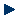 Общая доля совместных мероприятий2012 – 2013 учебный год2013 – 2014 учебный год2014 – 2015 учебный годКонкурсы рисунков, плакатов, поделок73%76%77%Совместные праздники68%70%76%Спортивные мероприятия30%38%44%Анкетирование 70%83%87%Посещение режимных моментов6%10%10%Средний уровень вовлеченности в воспитательно – образовательный процесс49%55%58%2012-20132013-20142014-2015плоскостопие321уплощение стопы112вальгусная стопа-11деформация грудной клетки (сколиоз)11-2012-20132013-20142014-201525 детей28 детей28 детейЧасто болеющие дети91010Бронхиальная астма21-Болезни кожи335Другие заболевания (сердечно-сосудистая система, заболевания крови, неврологические, эндокринная система, болезни почек и органов мочеполовой системы, лорпатологии)111413№ п/пМероприятияИзрасходовано средств, руб.Израсходовано средств, руб.Израсходовано средств, руб.№ п/пМероприятия2012 – 2013 уч. год2013 – 2014 уч. год2014 – 2015 уч. год 1Техническое обслуживание пожарной сигнализации19306,6912670,0018509,272Охранные услуги44840,0026700,0036900,003Санитарно - гигиеническое обучение20087,8313428,239719,424Установка домофонной системы1000,00005Обслуживание домофонной системы5350,003000,005500,006Установка видеокамер57989,00007Приобретение противопожарного линолеума100000,00008Телефонная связь, интернет27770,6619204,0522011,359Профосмотры работников82906,00108604,00129905,0010Учёба по охране труда4000,004600,0012100,0011Учёба по пожарной безопасности в ВДПО007400,0012Аттестация рабочих мест00013Услуги по обслуживанию прибора «Контакт – GSMS»2000,0016900,0021733,3314Услуги по круглосуточной передаче и мониторингу сообщений, поступающих на пульт ЕДДС-01500,004450,006033,3315Испытание пожарных кранов на водоотдачу3750,005750,007500,0016Техническое обслуживание системы видеонаблюдения5200,005400,0024800,00                                           Итого:374700,18220706,28302111,70Показатели2013 – 2014 учебный год2013 – 2014 учебный год2013 – 2014 учебный год2013 – 2014 учебный год2014 – 2015 учебный год2014 – 2015 учебный год2014 – 2015 учебный год2014 – 2015 учебный годПоказателиколич (чел.)Занятость ставокЗанятость ставокВакансииколич (чел.)Занятость ставокЗанятость ставокВакансииПоказателиколич (чел.)по штатуфактВакансииколич (чел.)по штатуфактВакансииОбщая численность работников:3342,8536,756,12729272,0В т.ч. педработников:- старший воспитатель- воспитатели- музыкальный руководитель- инструктор по физкультуре- педагог - психолог1511111117,4113,41,510,514,5111,50,510,52,911,91--12-111,0--10,5-91,00,250,259,5-90,5--1,0--0,50,250,25Из общей численности педагогов-пенсионеров42Показатели2012 – 2013 уч. г.2013 – 2014 уч. г.2014 – 2015 уч. г.Прибыло педагогов, всего210       в т.ч. молодых специалистов010Выбыло педагогов, всего303       в т.ч. молодых специалистов000Показатели2012 – 2013 уч. год2013 – 2014 уч. год2014 – 2015 уч. годПоказателиколичество (чел.)количество (чел.)количество (чел.)Из общей численности педработников:1514111) имеют стаж педагогической работы/в т.ч. заведующий и старший воспитатель:-до 2 лет111-от 2 до 5 лет1-от 5 до 10 лет111-от 10 до 20 лет332- свыше 20 лет10872) имеют квалификационный разряд/ в т.ч. заведующий и старший воспитатель:- без категории123- 2 квалификационная категория632- 1 квалификационная категория896- высшая квалификационная категория000Информация2012 – 2013 уч. год2013 – 2014 уч. год2014 – 2015 уч. годВозраст педагогических работников, в т.ч. заведующий и ст. воспитатель:151411До 25 лет121С 25 до 40 лет221С 40 до 50 лет867С 50 лет и старше442Образовательный уровень:Высшее653Среднее специальное998Учатся в учебных заведениях000Учебный годЗаведующийСтар.       воспи-тательВоспитателиИнструк-тор по физк-реМузыкальный работникПедагог-психо-логМед.работ-ники2012 – 2013  уч. год1121---2013 – 2014  уч. год1141-112014 – 2015  уч. год--6----Показатели2012 – 2013 уч. г.2013 – 2014 уч. г.2014 – 2015 уч. г.Повысили квалификационную категорию51- -из них подтвердили наличие имеющейся квалификационной категории1--Категория работников ОУКоли-чествоГод последнего повышения квалифика-цииОбъём образова-тельной программыНаименование образовательной областиМихеева В.А.1чел.201472 ч.«Планирование системы методической работы в ДОУ в условиях реализации современной работы ДО»Поварова Н.В.1чел.201472 ч.«Особенности реализации ФГОС ДО в условиях ДОУ»Овчарук Л.А.1чел.201472 ч.«Особенности реализации ФГОС ДО в условиях ДОУ»Карпова Т.В.1чел.201472 ч.«Организация и содержание образовательного процесса с детьми дошкольного возраста в условия ФГОС ДО»Третьякова В.К.1чел.201572 ч.«Организация и содержание образовательного процесса с детьми в условиях введения ФГОС ДО»Сухотская Е.Н.1чел.2014144 ч.«Педагогические технологии реализации ФГОС дошкольного образования»Иванченко В.Е.1 чел.201572 ч.«Организация и содержание образовательного процесса с детьми в условиях введения ФГОС ДО»Косинова И.В.1 чел.201572 ч.«Новые подходы к художественно-эстетическому воспитанию детей в дошкольном учреждении» (дистанц. обучение)Костина Е.В.1чел.2015(ноябрь)72 ч.«Организация и содержание образовательного процесса с детьми в условиях введения ФГОС ДО»Захарова Е.С.1чел.2014144 ч.«Педагогические технологии реализации ФГОС дошкольного образования»Жвинклис А. В.1 чел.201472 ч.«Моральное и нравственное развитие дошкольников»Учебный годНазвание конкурса, мероприятияУровень (МУ, РК, РФ)Кол-во педагоговРезультат2014 – 2015 учебный годВсероссийский конкурс для дошкольников, школьников и педагогов «Медаленград»   РФ1Диплом за III место2014 – 2015 учебный годОткрытый всероссийский конкурс творческий проектов по изобразительному искусству «Точка – точка – запятая – 2014»РФ1Диплом за участие.2014 – 2015 учебный годВыставка «Удивительный мир детской книги»МУ2Благодарность2014 – 2015 учебный годРеспубликанский конкурс грантовой поддержки инновационных проектов «Детский мир: идеи, открытия, находки»РК1Сертификат2014 – 2015 учебный годОбщероссийский конкурс «Я – педагог ДОУ»РФ1Диплом за I место2014 – 2015 учебный годКонкурс методических разработок в Информационном Методическом центре сибирского федерального округа РФРФ1Диплом за III место 2014 – 2015 учебный годКонкурс методических разработок в Информационном Методическом центре сибирского федерального округа РФ «Экологическое воспитание и просвещение»РФ1Диплом за II место 2014 – 2015 учебный годОбщегородской семинар – практикум «Эффективные формы закаливания детского организма в условиях ДОУ и семьи».МУ1Благодарность2013 – 2014 учебный  годФестиваль «Моя дорогая Коми земля», конкурс декоративно-прикладного творчества: «Республика Коми глазами детей»МУ2Диплом II место2013 – 2014 учебный  годНациональный конкурс «Новое пространство России» в номинации «Мои верные друзья»РФ1Грамота за I место2013 – 2014 учебный  годСпартакиада «Я – будущий чемпион» в спортивно-развлекательной эстафете «Зимние старты»МУ2Грамота команде за VI место; педагогам – благодарность за большой вклад в подготовке и проведе-нии Спартакиады2013 – 2014 учебный  год«Рождественские посиделки» - праздничное мероприятие.МУ2Грамота за участие2013 – 2014 учебный  годВсероссийский творческий конкурс «Здравствуй, Зимушка – зима!»  РФ1Диплом Лауреата2013 – 2014 учебный  год«Академия талантов»:Всероссийский творческий конкурс «Моя снежинка»РФ1Диплом Лауреата2013 – 2014 учебный  годМеждународный творческий конкурс для детей и педагогов: «Радуга детства- 2014» (номинация «Потанцуй-ка»)РФ1Диплом Лауреата III степени2013 – 2014 учебный  годГородской конкурс на лучшую сказку: «Где живет Войпель?»МУ1Сертификат участника2013 – 2014 учебный  годРеспубликанский  конкурс творческих работ по пропаганде здорового питания среди ОУ«Рациональное питание – залог здоровья»РК1Диплом  за I место2013 – 2014 учебный  годВсероссийский детский конкурс для дошкольников: «Жили-были»РФ1Сертификат,диплом участника2013 – 2014 учебный  годМеждународный конкурс художественного творчества: «7я» (номинация ДПИ)РФ1Сертификат участника2013 – 2014 учебный  годМеждународный конкурс рисунка «Птицы поднебесья» (номинация декоративно-прикладное искусство) РФ1Сертификат участника2013 – 2014 учебный  годВсероссийский детский конкурс «Мечтай! Исследуй! Размышляй!» 2013/2014РФ3Сертификаты участников2013 – 2014 учебный  год«Академия талантов»:Всероссийский профессиональный конкурс для педагогов «Методическая копилка»РФ1Свидетельство участника конкурса2013 – 2014 учебный  год«Академия талантов»:Всероссийский профессиональный конкурс  сценариев культурно-досуговых мероприятий «Калейдоскоп талантов»РФ1Диплом лауреатаОбщероссийский профессиональный конкурс   «Азбука профессий»РФ1Диплом лауреата III степениКонкурс презентаций родительского собрания по профилактике безнадзорности и жестокого отношения к детямМУ1Диплом за I местоРеспубликанский конкурс «Здоровое питание – успешное образование» Номинация: «Лучшая методическая разработка»РК1Диплом за III место по г. ВоркутеВсероссийский профессиональный конкурс «Педагогическая копилка» (комплекс танцевальной гимнастики  «Два весёлых гуся»)РФ1Свидетельство участника конкурсаВсероссийский профессиональный конкурс «Педагогическая копилка»  (сюжетно – ролевое занятие по ритмике «Поход в зоопарк»).РФ1Свидетельство участника конкурсаПрофессиональный конкурс «Педагог-мастер - 2014»МУ1Диплом участника№п/пОбразовательные областиНачало  учебного годаНачало  учебного годаНачало  учебного годаКонец учебного годаКонец учебного годаКонец учебного годаУровень освоения,%№п/пОбразовательные областиВсего детей – 96 детейВсего детей – 96 детейВсего детей – 96 детейВсего детей – 98 р.Всего детей – 98 р.Всего детей – 98 р.Уровень освоения,%№п/пОбразовательные областиВвСНВвСНУровень освоения,%№п/пОбразовательные областид/%д/%д/%д/%д/%д/%Уровень освоения,%1Социально – коммуникативное развитие36-38%46-48%14–14%51-52%42-43%5-5%95%2Познание развитие30-31%48-50%18-19%45-46%44-45%9-9%91%3Речевое развитие23-24%44-46%29-30%35-36%50-51%13-13%87%4Художественно-эстетическое развитие28-29%46-48%22-23%49-50%43-44%6-6%92%5Физическое развитие25-26%55-57%16-17%49-50%41-42%8-8%92%Итого:30%50%20%47%45%8%92%№ п/пОбразовательные областиНачало учебного годаНачало учебного годаНачало учебного годаКонец учебного годаКонец учебного годаКонец учебного годаУровень освоения,%Уровень освоения,%№ п/пОбразовательные областиВсего детей – 19Всего детей – 19Всего детей – 19Всего детей – 17Всего детей – 17Всего детей – 17Уровень освоения,%Уровень освоения,%№ п/пОбразовательные областиВвСНВвСННач.Кон.№ п/пОбразовательные областид/%д/%д/%д/%д/%д/%Нач.Кон.1Социально – коммуникативное развитие13-68%5-26%1-6%15–88%2–12%-94%100%2Познавательное развитие8-42%8-42%3-16%13–76%4–24% -84%100%3Речевое развитие9-47%8-42%2-11%12–71% 5–29%-89%100%4Художественно-эстетическое развитие7-37%8-42%3-16%13–76%4–24%-79%100%10Физическая культура10-53%5-26%4-21%12–71% 5–29%-79%100%Итого:49%36%14%76%24%-85%100%Уровни развития психических процессов2014 – 2015 уч. год2013 – 2014 уч. годОбследовано:16 детей17 детей1 уровень – очень высокий уровень развития психических познавательных процессов и очень высокий уровень готовности к школьному обучению-- 2 уровень - высокий уровень развития психических познавательных процессов и высокий уровень готовности к школьному обучению1013 уровень – средний уровень развития психических познавательных процессов (возрастная норма)  и средний уровень готовности к школьному обучению6164 уровень – низкий уровень развития психических познавательных процессов (группа риска)  и низкий уровень готовности к школьному обучению--5 уровень – очень низкий уровень развития психических познавательных процессов (группа педагогической озабоченности)  и очень низкий уровень готовности к школьному обучению--Процент психологической готовности к школе100%100%№ п/пПоказателиКоличество детей, %Количество детей, %Количество детей, %Количество детей, %№ п/пПоказатели2013 – 2014 учебный год2013 – 2014 учебный год2014 – 2015 учебный год2014 – 2015 учебный год1Среднесписочный состав95%102%2Количество ЧБД1010,510103Индекс здоровья3533,72225,34Группа здоровья:1 группа –2 группа – 3 группа – 4  группа – 28634-29,566,34,2-16823-16813-5Физическое развитие:выше среднего – среднее – ниже среднего – 12651812,668,419 9761697516Наименованиепоказателей2012 - 2013 уч.год2012 - 2013 уч.год2012 - 2013 уч.год2013 - 2014 уч.год2013 - 2014 уч.год2013 - 2014 уч.год2014 - 2015 уч.год2014 - 2015 уч.год2014 - 2015 уч.годНаименованиепоказателейВсегоОт 1 до 33 и старшеВсегоОт 1 до 33 и старшеВсегоОт 1 до 33 и старшеЧисло дней проведённых  воспитанникамив группах9193162375701022516608565919316237570Пропущенных 781713606457554610294517781713606457В том числе:по болезни190243114711529470105919024311471По другим причинам591592949864017559345859159294986Травматизм, отравления------1-1Учебный годНазвание конкурса, мероприятияУровень (МУ, РК, РФ)Кол-во воспи-танниковРезультат2014 – 2015 учебный годВсероссийская акция – конкурс открыток ко Дню 70-летия Победы «Поздравь ветерана»  РФ	6Диплом за участие в конкурсе2014 – 2015 учебный годВсероссийский конкурс творческих работ «Пасхальная корзинка».  РФ	11152Диплом за II местоДиплом за II местоДиплом за II местоДиплом за I местоДиплом за участие2014 – 2015 учебный годВсероссийский конкурс творческих работ «Космическая история».  РФ	11Диплом за II местоДиплом за III место2014 – 2015 учебный годМеждународный конкурс творческих работ «Красавица Весна».РФ11Диплом за II местоДиплом за III место 2014 – 2015 учебный годМуниципальный этап VIII Республиканского конкурса детского творчества «Безопасность глазами детей»МУ1Благодарность ДСК и ДОУ2014 – 2015 учебный годГородской конкурс на лучшую сказку «Пайер – друг туристов»МУ11Сертификат Сертификат2014 – 2015 учебный годМуниципальный конкурс рисунков «Никто не забыт – ничто не забыто»МУ1011БлагодарностьДиплом за участиеДиплом за I место2014 – 2015 учебный годВыставка – конкурс к 70-летию Победы пгт. ВоргашорМУ7Благодарность2014 – 2015 учебный годМуниципальная выставка «Пасхальные яйца»МУ4Благодарность2014 – 2015 учебный годЛитературный конкурс «Здоровье дороже богатства»МУ2Сертификат2013 – 2014 учебный годФестиваль «Моя дорогая Коми земля»:– Конкурс-выставка декоративно-прикладного творчества «Республика Коми глазами детей»РК1Диплом за II место2013 – 2014 учебный годНациональный конкурс «Новое пространство России» в номинации «Мои верные друзья»РФ1Грамота за I место2013 – 2014 учебный годСпартакиада «Я – будущий чемпион» в спортивно-развлекательной эстафете «Зимние старты»МУ10Грамота за VI место2013 – 2014 учебный год«Рождественские посиделки»МУ7Грамота за участие2013 – 2014 учебный годВсероссийский творческий конкурс «Здравствуй, Зимушка-зима!»РФ1Диплом лауреата2013 – 2014 учебный годВсероссийский творческий конкурс «Моя снежинка»РФ1Диплом лауреата2013 – 2014 учебный годМеждународный творческий конкурс для детей и педагогов «Радуга детства – 2014» номинация «Потанцуй-ка»РФ7Диплом лауреата III степени2013 – 2014 учебный годГородской конкурс на лучшую сказку «Где живёт Войпель?»МУ1Сертификат участника2013 – 2014 учебный годКонкурс творческих работ по пропаганде здорового питания «Рациональное питание – залог здоровья»РК4Диплом за I место2013 – 2014 учебный годДетский конкур для дошкольников «Жили – были»РФ1Диплом за участие2013 – 2014 учебный годМеждународный конкурс художественного  творчества «7я»РФ2Диплом за участие2013 – 2014 учебный годМеждународный конкурс рисунка «Птицы Поднебесья»РФ1Диплом за участие2013 – 2014 учебный годВсероссийский детский конкурс «Мечтай! Исследуй! Размышляй!»РФ12Сертификаты участников«Воркутинские звездочки – 2014»МУ7Диплом за участиеРезультат анкетирования2014 – 2015 учебный год2013 – 2014 учебный годУдовлетворенность  работой ДОУ100%100%Удовлетворенность подготовкой детей к школьному обучению100%100%Удовлетворенность организацией питания92%83%Удовлетворенность качеством оказываемых услуг76%95%Удовлетворенность созданием условий для полноценного развития детей98%100%Знакомы с воспитательно - образовательным процессом группы и получают достаточно полезной информации о воспитании, развитии и оздоровлении своих детей от сотрудников ДОУ90%80%Статья расходовНаименование статьи расходовСумма расходов, руб.Сумма расходов, руб.Статья расходовНаименование статьи расходов2014-20152013-2014211Оплата труда8 515 205, 54212Прочие начисления135 448, 40213Начисления на оплату труда2 341 184, 99221Услуги связи19 204, 05222Транспортные услуги7 152, 00223Коммунальные услуги799 614, 95225Услуги по содержанию имущества64 091, 19226Прочие работы и услуги99 544, 25290Прочие расходы9 892, 36310Увеличение стоимости основных средств3 999,00340Увеличение стоимости материальных запасов1 077 381, 16Итого:13 072 717, 89